Экскурсия в ОМОНКто из мальчишек и девчонок  не мечтает подержать в руках настоящее боевое оружие? Для многих ребят из объединения «Начни своё дело» (ОУ № 49) эта мечта превратилась в реальность. Экскурсии на базу  ОМОНа (отряд мобильного особого назначения) стали уже традиционными. 16.11.15 школьники побывали  в расположение отряда, где сотрудники рассказали о предпосылках и истории возникновения специальных подразделений МВД. Ребята узнали о главных этапах развития отряда, его боевом пути, особенностях работы спецподразделения.  Учащимся продемонстрировали современные образцы оружия, состоящего на вооружении ОМОН и используемого при выполнении служебных и боевых задач, которое разрешили подержать в руках.  Особый интерес вызвали требования, которые предъявляются к кандидатам при поступлении на службу. С экскурсии  ребята  вернулась полные впечатленийДанная экскурсия была проведена не только с целью реализации  профориентационного проекта «Маршрут успеха», но и  в рамках военно-патриотического воспитания подрастающего поколения.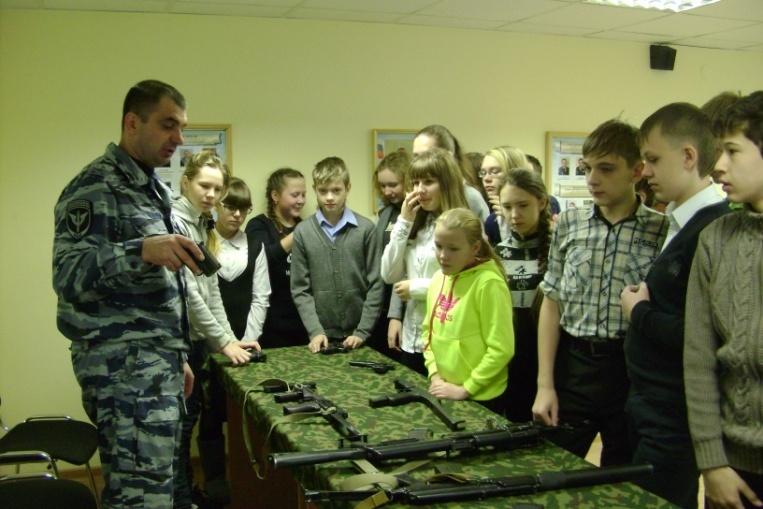 